Publicado en Madrid el 13/01/2022 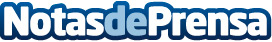 Abierta la convocatoria para participar como ponentes en DES – Digital Enterprise Show MálagaLa sexta edición de DES2022 pretende congregar a más de 400 ponentes de todo el mundo para analizar las claves de la transformación digital. DES2022 reunirá al ecosistema tecnológico del 14 al 16 de junio 2022 en Málaga para aumentar la competitividad y resiliencia de todo el tejido empresarial internacionalDatos de contacto:Virginia Manrique627 80 71 85Nota de prensa publicada en: https://www.notasdeprensa.es/abierta-la-convocatoria-para-participar-como Categorias: Nacional Telecomunicaciones Marketing Andalucia E-Commerce Digital http://www.notasdeprensa.es